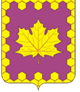 СОВЕТ ДЕПУТАТОВ ПОСЕЛЕНИЯ  КЛЕНОВСКОЕ
 В ГОРОДЕ МОСКВЕРЕШЕНИЕот  18.04.2024                                      					                                     № 69/8  О внесении изменений в решение Совета депутатов поселения Кленовское в городе Москве от 15.12.2023 № 64/9 «О передаче движимого имущества находящегося в муниципальной собственности поселения Кленовское в собственность города Москвы»В связи с технической ошибкой, в соответствии с Федеральными законами от 06.10.2003       № 131-ФЗ «Об общих принципах организации местного самоуправления в Российской Федерации», Законом города Москвы от 06.11.2002 № 56 «Об организации местного самоуправления в городе Москве», руководствуясь Уставом поселения Кленовское Совет депутатов поселения КленовскоеРЕШИЛ:Внести изменения в решение Совета депутатов поселения Кленовское в городе Москве от 15.12.2023 № 64/9 «О передаче движимого имущества находящегося в муниципальной собственности поселения Кленовское в собственность города Москвы» изложив приложение в новой редакции согласно приложению к настоящему решению.Опубликовать настоящее решение в бюллетене «Московский муниципальный вестник» и на официальном сайте поселения Кленовское в городе Москве.Контроль за исполнением настоящего решения возложить на главу поселения Кленовское  В.Н. Зенина.Глава поселения Кленовское                                                              В.Н. ЗенинПриложениек решению Совета депутатов поселения Кленовское в городе Москвеот 18.04.2024 № 69/8«Приложениек решению Совета депутатов поселения Кленовское в городе Москве от 15.12.2023 № 64/9ПЕРЕЧЕНЬдвижимого имущества, предлагаемого к передаче из муниципальной собственности поселения Кленовское в собственность города Москвы с дальнейшим закреплением на праве хозяйственного ведения за Государственным унитарным предприятием «Моссвет»».№п/пПередающая организацияПринимающая организацияНаименование имуществаКраткая характеристикаАдресГод ввода в эксплуатациюБалансовая стоимость (руб.)Износ (руб.)Остаточная стоимость (руб.)Примечание12345678910111Администрация поселения КленовскоеГУП "Моссвет"Линия электропередачи кабельнаяОпора ОКК-4 г.ц. - 2шт., Опора СП-400-9,0/11,0-02-оц - 1шт., Кронштейн К1К-0,2-0,2-0,48 г.ц. - 2шт., Кронштейн 1К1-1,5-1,5-02ц - 1шт., Светильник Стрит РН 80Вт, 3000К - 3шт., Кабель ВБбШв 4х16 - 107м., Провод СИП-2 3х25+1х54,6 - 50м.г. Москва, ТиНАО, п. Кленовское, д. Вяткино, вблизи д. 42019423 900,00115 395,00308 505,001Администрация поселения КленовскоеГУП "Моссвет"Линия электропередачи кабельнаяОпора ОКК-4 г.ц. - 2шт., Опора СП-400-9,0/11,0-02-оц - 1шт., Кронштейн К1К-0,2-0,2-0,48 г.ц. - 2шт., Кронштейн 1К1-1,5-1,5-02ц - 1шт., Светильник Стрит РН 80Вт, 3000К - 3шт., Кабель ВБбШв 4х16 - 107м., Провод СИП-2 3х25+1х54,6 - 50м.г. Москва, ТиНАО, п. Кленовское, д. Вяткино, вблизи д. 42019423 900,00115 395,00308 505,002Администрация поселения КленовскоеГУП "Моссвет"Линия электропередачи кабельнаяОпора ОКК-4 г.ц. - 3шт., Кронштейн К1К-0,2-0,2-0,48 г.ц. - 3шт., Светильник Стрит РН 80Вт, 3000К - 3шт., Кабель ВБбШв 4х16 - 107м., Цоколь стеклопластиковый D220 - 1шт.г. Москва, ТиНАО, п. Кленовское, д. Жохово  вблизи д.302019423 900,00115 395,00308 505,003Администрация поселения КленовскоеГУП "Моссвет"Линия электропередачи кабельнаяОпора ОКК-5 г.ц. - 2шт., Опора СП-400-9,0/11,0-02-оц - 1шт., Кронштейн К1К-0,2-0,2-0,48 г.ц. - 2шт., Кронштейн 1К1-1,5-1,5-02ц - 1шт., Светильник Стрит РН 80Вт, 3000К - 3шт., Кабель ВБбШв 4х16 - 107м., Провод СИП-2 3х25+1х54,6 - 50м.г. Москва, ТиНАО, п. Кленовское, д. Киселево, вблизи д. 202019423 900,00115 395,00308 505,003Администрация поселения КленовскоеГУП "Моссвет"Линия электропередачи кабельнаяОпора ОКК-5 г.ц. - 2шт., Опора СП-400-9,0/11,0-02-оц - 1шт., Кронштейн К1К-0,2-0,2-0,48 г.ц. - 2шт., Кронштейн 1К1-1,5-1,5-02ц - 1шт., Светильник Стрит РН 80Вт, 3000К - 3шт., Кабель ВБбШв 4х16 - 107м., Провод СИП-2 3х25+1х54,6 - 50м.г. Москва, ТиНАО, п. Кленовское, д. Киселево, вблизи д. 202019423 900,00115 395,00308 505,004Администрация поселения КленовскоеГУП "Моссвет"Линия электропередачи кабельнаяОпора ОКК-5 г.ц. - 1шт., Кронштейн К1К-0,2-0,2-0,48 г.ц. - 1шт., Светильник Стрит РН 80Вт, 3000К - 1шт., Кабель ВБбШв 4х16 - 40м.г. Москва, ТиНАО, п. Кленовское, д. Коротыгино вблизи д.262019141 300,0038 465,00102 835,004Администрация поселения КленовскоеГУП "Моссвет"Линия электропередачи кабельнаяОпора ОКК-5 г.ц. - 1шт., Кронштейн К1К-0,2-0,2-0,48 г.ц. - 1шт., Светильник Стрит РН 80Вт, 3000К - 1шт., Кабель ВБбШв 4х16 - 40м.г. Москва, ТиНАО, п. Кленовское, д. Коротыгино вблизи д.262019141 300,0038 465,00102 835,005Администрация поселения КленовскоеГУП "Моссвет"Линия электропередачи кабельнаяОпора ОКК-4 г.ц. - 3шт., Кронштейн К1К-0,2-0,2-0,48 г.ц. - 3шт., Светильник Стрит РН 80Вт, 3000К - 3шт., Кабель ВБбШв 4х16 - 107м., Провод СИП-2 3х25+1х54,6 - 50м., Цоколь стеклопластиковый D220 - 2шт.г. Москва, ТиНАО, п. Кленовское, д. Свитино, вблизи д. 29 и 14Б2019423 900,00115 395,00308 505,006Администрация поселения КленовскоеГУП "Моссвет"Линия электропередачи воздушнаяОпора ОКК-5 г.ц. - 2шт., Опора СП-400-9,0/11,0-02-оц - 1шт., Кронштейн К1К-0,2-0,2-0,48 г.ц. - 2шт., Кронштейн 1К1-1,5-1,5-02ц - 1шт., Светильник Стрит РН 80Вт, 3000К - 3шт., Кабель ВБбШв 4х16 - 107м., Провод СИП-2 3х25+1х54,6 - 120м.г. Москва, ТиНАО, п. Кленовское, д. Старогромово, вблизи д. 152019423 900,00115 395,00308 505,007Администрация поселения КленовскоеГУП "Моссвет"Линия электропередачи кабельнаяОпора ОКК-5 г.ц. - 1шт., Кронштейн К1К-0,2-0,2-0,48 г.ц. - 1шт., Светильник Стрит РН 80Вт, 3000К - 1шт., Кабель ВБбШв 4х16 - 40м., Цоколь стеклопластиковый D220 - 1шт.г. Москва, ТиНАО, п. Кленовское, д. Чегодаево  вблизи д.172019141 300,0038 465,00102 835,008Администрация поселения КленовскоеГУП "Моссвет"Линия электропередачи кабельнаяОпора ОКК-5 г.ц. - 1шт., Кронштейн К1К-0,2-0,2-0,48 г.ц. - 1шт., Светильник Стрит РН 80Вт, 3000К - 1шт., Кабель ВБбШв 4х16 - 40м.г. Москва, ТиНАО, п. Кленовское, д. Чириково вблизи д.7А и д.25А2019141 300,0038 465,00102 835,00